			Named Player Affiliation Agreement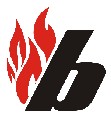 											Date:_________________Minor Hockey Affiliation Deadline is December 15th of current Hockey SeasonPlayers Name: ______________________________________		Date of Birth:__________________________Parents/Guardian Name:______________________________		Phone: _______________________________Position:___________________________________________		E-mail:_______________________________Players signature:___________________________________		Parents Signature:______________________Registered Team:___________________________________		Division______________________________Team Coach:______________________________________		Signature:____________________________Primary Phone#: ___________________________________		E-mail:_______________________________Requesting Team:__________________________________		Division:______________________________Team Coach:______________________________________		Signature:____________________________Primary Phone#:___________________________________		E-mail:_______________________________Division Directors Signature: ____________________________________LMHA General Manager Signature:_______________________________	An affiliated Player may only play with the Hockey Team to which the player is affiliated up to a maximum of ten(10) games, excluding exhibition and tournament games.  	Please refer to Lloydminster Minor Hockey Associations Procedures Section ‘R’ on Affiliations. 